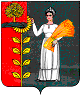 Администрация сельского поселения Верхнематренский  сельсовет Добринского муниципального района Липецкой областиРоссийской ФедерацииПОСТАНОВЛЕНИЕ27.01.2020                        с. Верхняя Матренка                                 № 1О подготовке проекта  внесения изменений  в Правила землепользованияи застройки сельского поселения Верхнематренский  сельсоветДобринского муниципального района       В целях совершенствования порядка регулирования землепользования и застройки на территории сельского поселения Верхнематренский  сельсовет, в соответствии со ст. 40 Градостроительного кодекса Российской Федерации, Федеральным законом от 06.10.2003 № 131-ФЗ «Об общих принципах организации местного самоуправления в Российской Федерации», Уставом сельского поселения Верхнематренский  сельсовет, Правилами землепользования и застройки сельского поселения Верхнематренский  сельсовет, принятых решением Совета депутатов  от 05.04.2013г. № 116-рс, с  изменениями принятыми решениями Совета депутатов сельского поселения Верхнематренский сельсовет  от 21.12.2015г № 22-рс, от 25.10.2016г № 48-рс, от 09.07.2018 г. № 129-рс), администрация сельского поселения Верхнематренский  сельсовет ПОСТАНОВЛЯЕТ:          1. Комиссии по землепользованию и  застройке сельского поселения Верхнематренский  сельсовет (далее комиссия) подготовить проект «О внесении изменений  в Правила землепользования и застройки сельского поселения Верхнематренский  сельсовет Добринского муниципального района Липецкой области»  в части ст.2.5, а именно: приведение в соответствие со ст.40 ГрК РФ.2. Обеспечить опубликование настоящего постановления на официальномсайте администрации сельского поселения Верхнематренский  сельсовет и на информационных щитах.3. Контроль над исполнением настоящего постановления оставляю за собой.Глава администрации    сельского поселенияВерхнематренский  сельсовет                                          Н.В.Жаворонкова